Рекомендациипо использованию в образовательном процессеизданий серии «Славим Родину трудом!»Серия изданий «Славим Родину трудом!» подготовлена издательством «Адукацыя i выхаванне» по заказу Министерства образования Республики Беларусь.Серия предназначена для совместной деятельности взрослых с детьми старшего дошкольного и младшего школьного возраста. В рамках серии изданы книги:«Кто нам строит новый дом?»;«Кто нам шьет одежду?».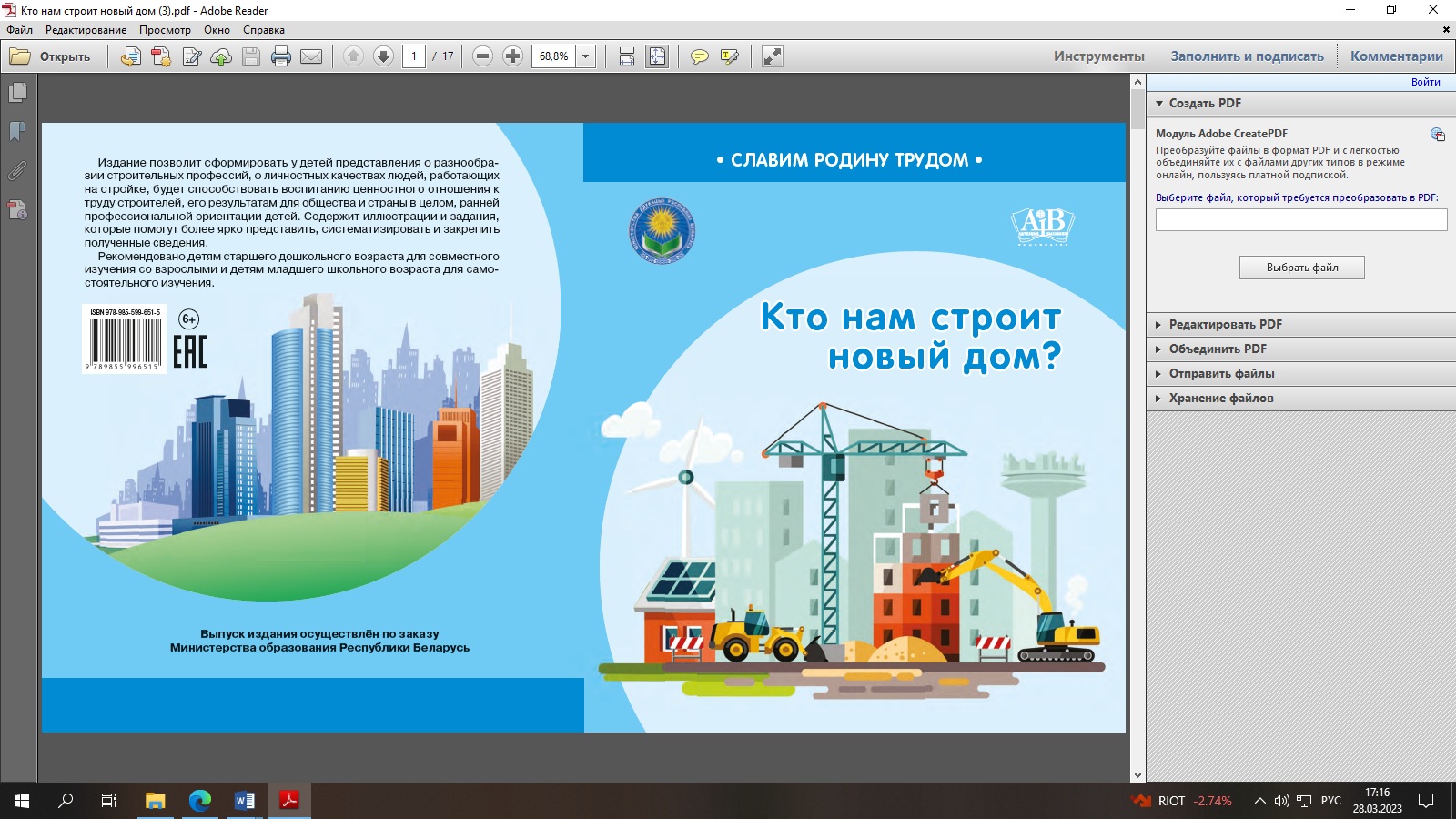 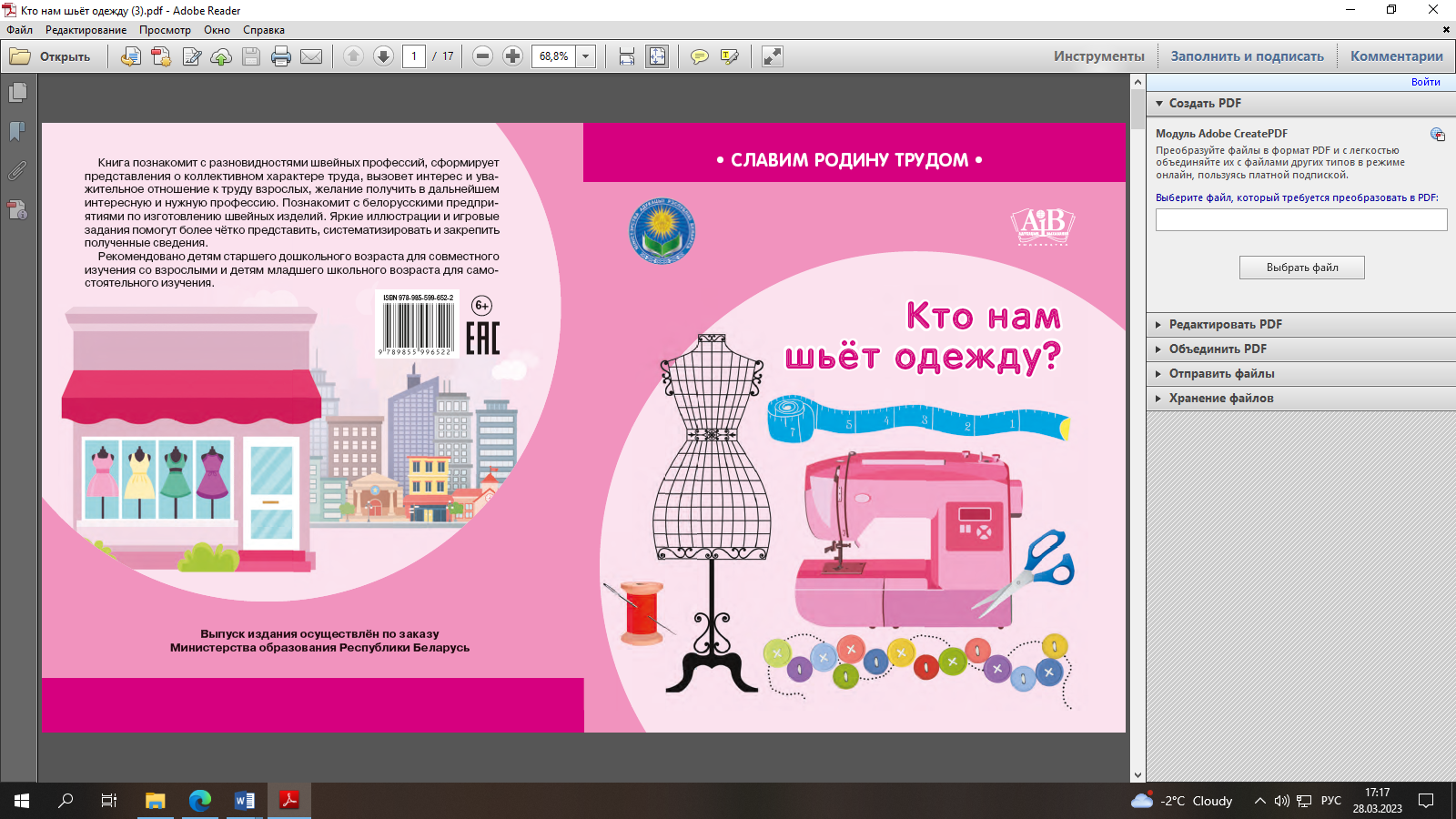 Готовятся к изданию книги:«Кто автомобили чинит?»;«Кто выращивает цветы?»;«Кто еду готовит нам?»;«Кто нас учит?».Ознакомление детей с миром профессий – важный этап в процессе их развития и социализации, способствующий расширению кругозора, развитию интереса к окружающему миру.Каждая книга включает в себя занимательный текст, который детям читают взрослые, а также иллюстрации и игровые задания, разработанные в соответствии с возрастными возможностями воспитанников старшей группы учреждений дошкольного образования и учащихся начальной школы.Серия изданий «Славим Родину трудом!» направлена на:формирование новых, а также расширение, уточнение уже имеющихся у детей представлений:- о различных профессиях людей, в том числе предполагающих создание предметов рукотворного мира, необходимых для этого материалах, орудиях труда, личностных качествах человека-труженика;- о белорусских предприятиях, общественных учреждениях и их назначении (магазин, ателье, больница, почта, библиотека и др.); развитие способности детей отображать в сюжетно-ролевой игре разнообразное содержание трудовых процессов взрослых; воспитание уважения к труду людей разных профессий, бережного отношения к продуктам их трудовой деятельности.Книги серии «Славим Родину трудом!» рекомендуется использовать:при проведении специально организованных форм образовательного процесса (игр, занятий), регламентированных типовым учебным планом дошкольного образования по реализации содержания компонентов «Познание социума», «Рукотворный мир» образовательной области «Ребенок и общество» учебной программы дошкольного образования;в нерегламентированной деятельности воспитанников;при реализации программы дополнительного образования детей и молодежи;в процессе взаимодействия учреждения дошкольного образования и семьи (законных представителей воспитанников);на учебных занятиях по учебным предметам в 1-4 классах;во внеучебной деятельности (на мероприятиях профориентационной направленности, на тематических классных и информационных часах);на занятиях по интересам в группах продленного дня.